
PUTOVÁNÍ SKŘÍTKA MECHÁČKA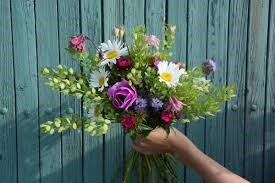 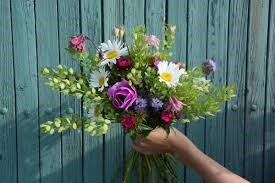  ZA TRADICEMIZÁŘÍProzáření k  podzimu, oslavy sklizně a hojnostiCo se skřítkem milé děti zažijete tento měsíc?Vyrobíme si domácí trdelníčkyMáme čas hodů a kvasů – z ovoce připravíme moštSvatý Michael – Den Andělů(Andělský vzkaz + výroba anděla ze dřeva – dar k vánocům)Oslavujeme nejen úrodu ovoce a zeleniny, ale také úrodu zážitků – Vernisáž pod širým nebem (foto z celého našeho měsíce)Posvícení – Sv.Václav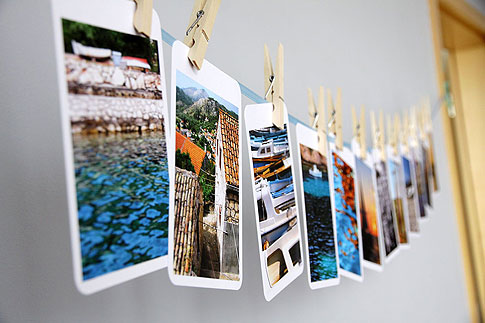 ŘÍJEN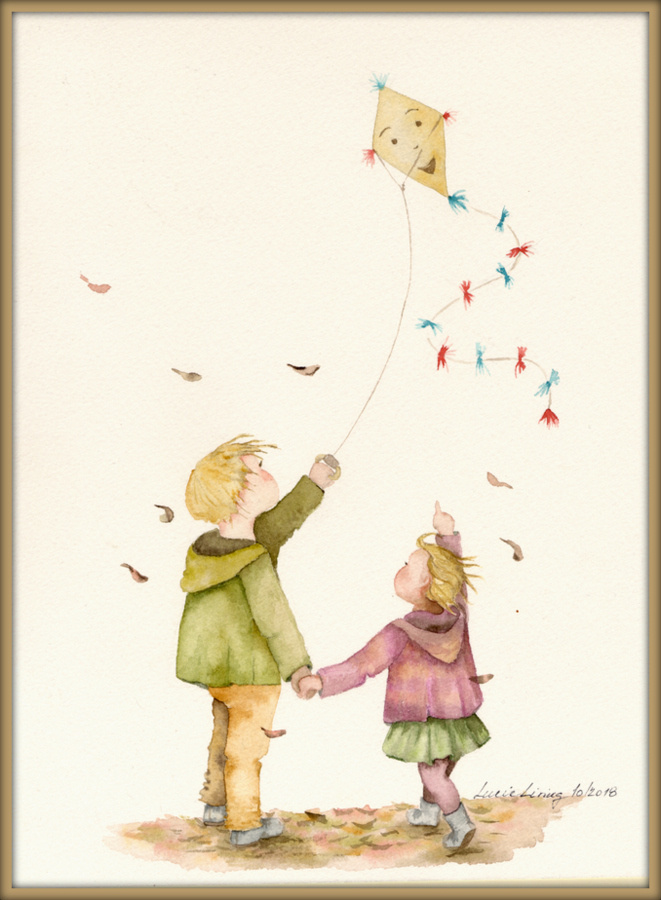 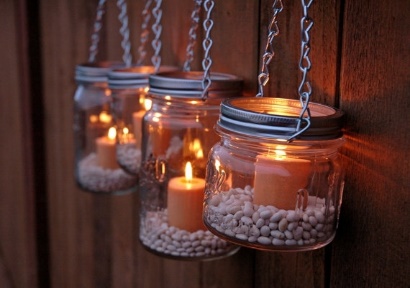 Posvícení, létající draci, Samhain a HalloweenCo nás čeká tento měsíc?Drakobraní     – vyrobíme si dráčky a následně zkusíme jít pouštět na poleZměna času –„ černá hodinka“ a tichá poštaSběr přírodnin (výroba dekorace z nich - lucerničky)Dlabání dýníOslavíme keltský svátek Samhain a Halloween(ve strašidelných maskách vyrazíme do ulic na koledu)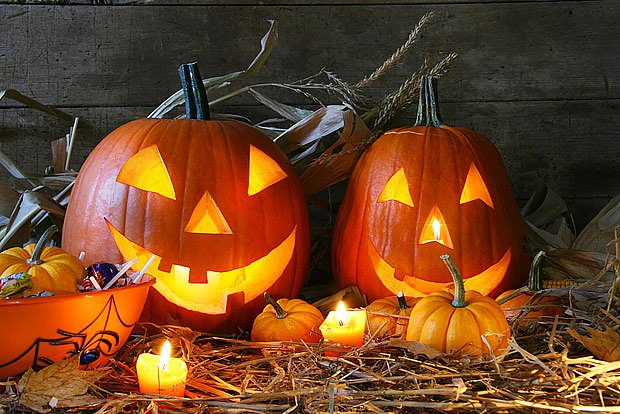 LISTOPAD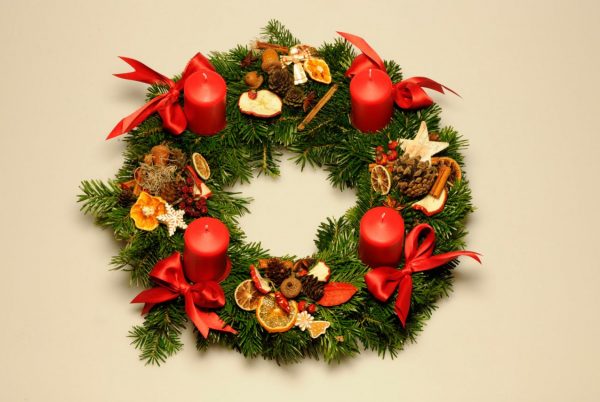 Dušičky, Svatý Martin, Advent – zklidnění před zimouSkřítek se s Vámi těší na:Tvoření věnců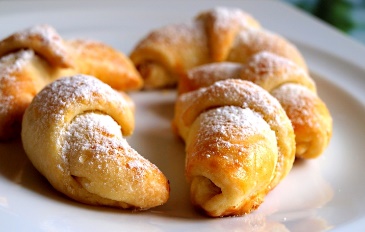 Upečeme nekynuté martinské rohlíčkyOslavíme spolu svátek Svaté Cecilie – uspořádání koncertuNa svatou Cecilii, patronku hudebníků, se často pořádaly koncerty – poslední možnost se veselit před začátkem adventuDopis Ježíškovi + jeho odevzdání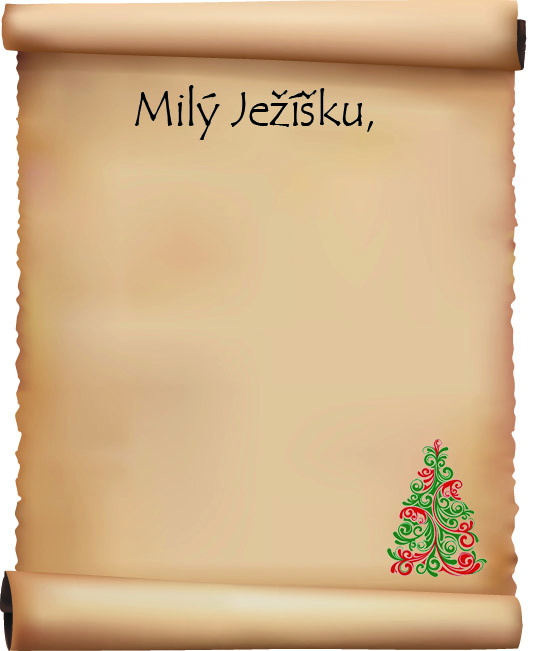 PROSINEC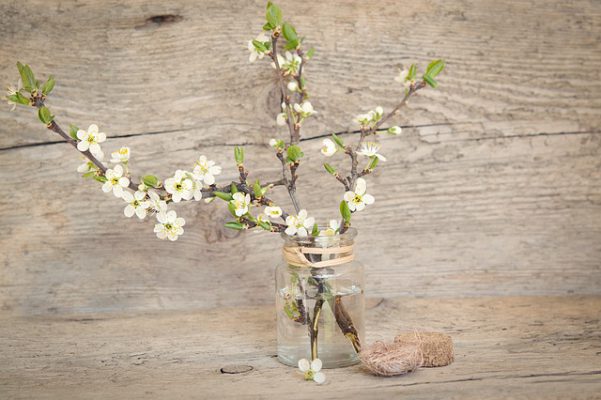 Plný rodinných rituálů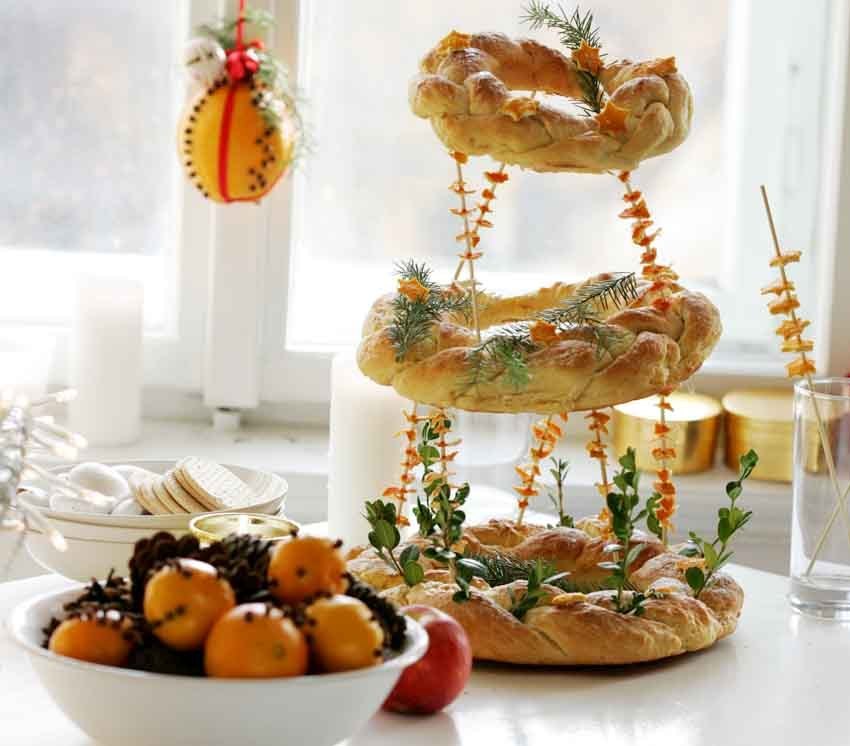 Se skřítkem zažijeme:Svatou BarborkuBarborka přinášel pro hodné a poslušné děti v košíčcích malé dárky – průvod městem s písníPřijde za námi Mikuláš i trochu jinak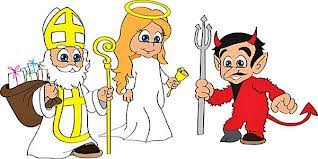 Stopovaná za dárkemVyrobíme staročeský vrkočObdarujeme zvířátka – do krmelce přineseme chléb, jablko, mrkev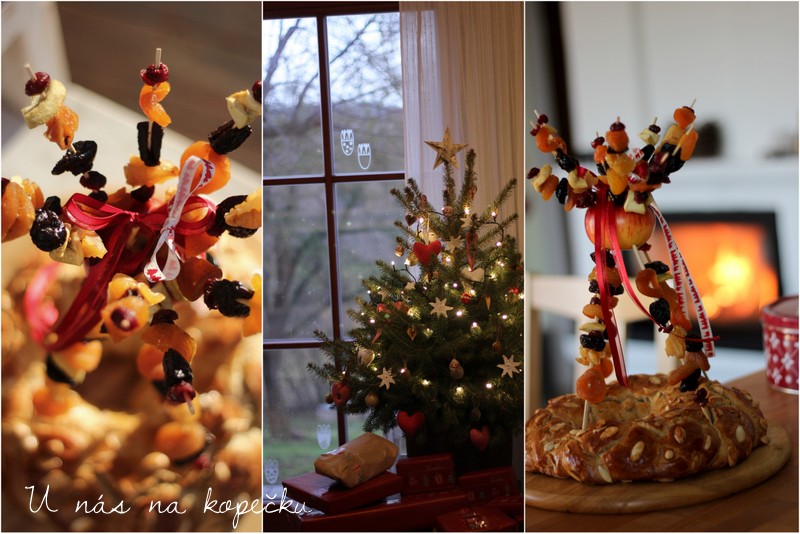 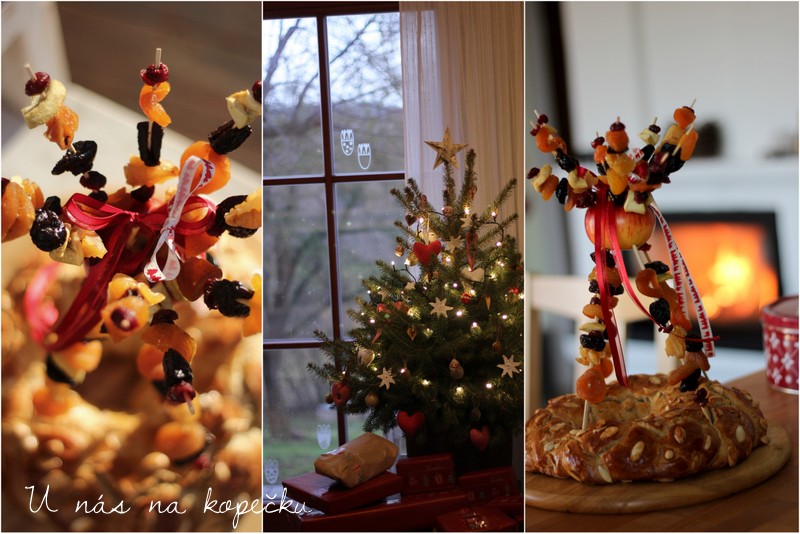 